Name:Date: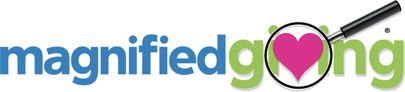 Researching a Non-Profit Organization (NPO)Directions: You have had the opportunity to learn about social causes through YLD and Magnified Giving. Now it is time to research local nonprofits that align with the social causes you are interested in. This worksheet will be used to help you re- call what you have learned and help you to learn more. Your mission is to choose a local nonprofit that you believe should receive our $1,000 grant, and advocate for why our YLD club should choose to give this nonprofit our money.Resources: Utilize the Magnified Giving Qualified NPOs Page (mgapprovednonprofits.org). You can scroll through the list or sort alphabetically. YOUR NONPROFIT MUST BE LOCAL. THIS MEANS IT MUST BE LOCATED EITHER IN NORTHERN KENTUCKY OR CINCINNATI.Purpose: This worksheet will help you develop the talking points to be used as you advocate on behalf of the nonprofit you believe should receive our grant.Name of Non-Profit Organization: ______________________________________________Utilize the resource suggestions provided above to complete the questions below to the best of your ability.  Date Founded (when did the organization begin their mission): _______________________What is their mission statement or purpose:__________________________________________________________________________________________________________________________________________________________________________________________________________________________________________________________________________________________________________________________________________________________________________________________________________________________________________________________________________________________________________________________________________________________________Utilizing the Magnified Giving Qualified NPO page. What social cause does this organization’s mission support?  You will notice the agency has selected 3 from 13 different options. List the selections. __________________________________________________________________________________________________________________________________________________________________________________________________________________________________________How does this organization make an impact on the identified social cause? What do they do to support the community? Be specific.__________________________________________________________________________________________________________________________________________________________________________________________________________________________________________________________________________________________________________________________________________________________________________________________________________________________________________________________________________________________________________________________________________________________________What types of programs do they offer through the organization that is supporting the community?  Why do you feel these programs are needed now and are important for those they are supporting? Be specific.__________________________________________________________________________________________________________________________________________________________________________________________________________________________________________________________________________________________________________________________________________________________________________________________________________________________________________________________________________________________________________________________________________________________________With this question consider the population the organization is helping.  Identify how many people or animals the organization is supporting each year.  Be specific.__________________________________________________________________________________________________________________________________________________________________________________________________________________________________________________________________________________________________________________________________________________________________________________________________________________________________________________________________________________________________________________________________________________________________NOW YOU GET TO TELL US WHAT ELSE YOU WANT TO KNOW ABOUT THIS ORGANIZATION.  CONSIDER WHAT YOU ALREADY KNOW AND WHAT ELSE YOU’D LIKE TO KNOW.  (ie what is their budget, how many PAID employees do they have, can youth volunteer?) Write your questions here:________________________________________________________________________________________________________________________________________________________________________________________________________________________________________________________________________________________________________________________________________________________________________________________________________________________________________________________________________________________________________________________________________________________________________________________________________________________________________________ IMPORTANT!  What would the organization do with the money should they be selected? If you do not know, consider calling/emailing the agency contact listed on the Qualified NPO page from the Magnified Giving website. __________________________________________________________________________________________________________________________________________________________________________________________________________________________________________________________________________________________________________________________________________________________________________________________________________________________________________________________________________________________________________________________________________________________________ONE MORE QUESTION! WHAT IS YOUR WHY?WHY DO YOU FEEL THIS ORGANIZATION SHOULD BE THE RECIPIENT OF THE GRANT?  __________________________________________________________________________________________________________________________________________________________________________________________________________________________________________________________________________________________________________________________________________________________________________________________________________________________________________________________________________________________________________________________________________________________________The information you have learned through your research and time visiting/volunteering with this organization will help you with the next stage of this project.  Remember: Your goal is to advocate on behalf of this organization and persuade your peers to vote for the agency and presentation you have created. 